Конспект ОД по конструированию из бумаги:«Заяц».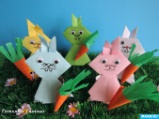 Цель: обучение способу изготовления поделки – зайца в технике «оригами»;познакомить с основными приемами складывания бумажных квадратов для получения поделки «зайца»;развивать мелкую моторику, мышление, память, внимание;Материал: бумага светлых оттенков (квадрат со стороной 15 см, ножницы, степлер, фломастеры.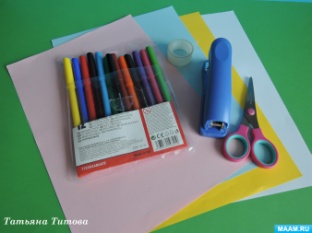 Предварительная работа: чтение сказки «Заяц - Хваста»; рассматривание иллюстраций.Ход ОД:Отгадывание загадки:Не барашек и не кот,Носит шубу круглый год.Шуба серая — для лета,Для зимы — другого цвета. (Заяц)Дидактическая словесная игра «Скажи ласково».Цель: подборка родственных слов к слову «заяц».Зайка, заинька, зайчик, заюшка, зайчишка.Детеныши: зайчонок, зайчата.Мама: зайчиха.-Почему зайцев называют травоядными животными?-Чем питаются зайцы в лесу?(зайцы питаются растительной пищей: листьями, стеблями, корнями, плодами, грибами. Самое любимое лакомство – кора осины).-У зайцев задние лапы намного длиннее передних. Для чего зайцу нужны такие большие и сильные задние ноги? (прыгать и отбиваться от нападающих на них хищников).Назовите врагов зайца: лисы, совы, волки, куницы, люди.-Что означает загадка про зайца: «летом серый, зимой белый».(в течение года зайцы периодически линяют, меняют окраску).-Три раза в год у зайчихи появляется потомство.-Как нужно вести себя, натолкнувшись в лесу на новорожденных зайчат?(Не подбирать их и не уносить домой. Они не брошенные, а просто тихо сидят там, где приказала мама, и ждут ее. Человек не сможет выкормить недавно родившегося зайчонка и он погибнет)Игровая мотивация.-Зайчику одному очень скучно, поэтому предлагаю вам изготовить для него друзей – зайчиков.-Делаем зайца-оригами по схеме. Складываем лист пополам. Сворачиваем квадрат. Разрезаем. Должно получиться два квадрата: один для головы, второй – для туловища.-Складываем по схеме голову.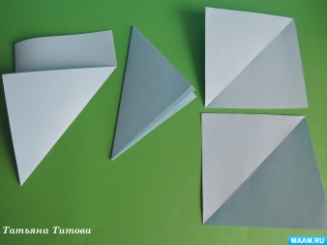 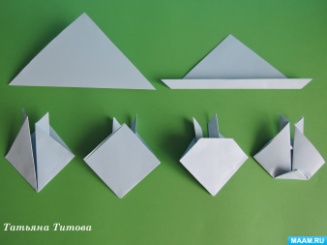 -Складываем по схеме туловище.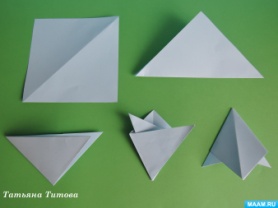 -Соединяем степлером части. С обратной стороны отгибаем уголок - хвостик и приклеиваем скотч.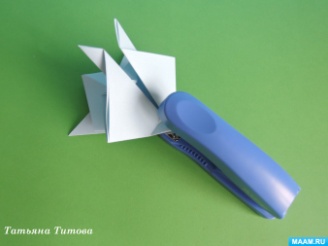 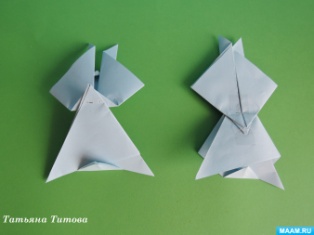 -Осталось нарисовать мордочку зайчику: глазки, носик, ротик, усы. Глазки можно нарисовать фломастерами или приклеить пластиковые.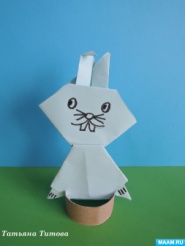 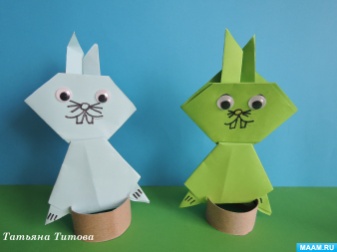 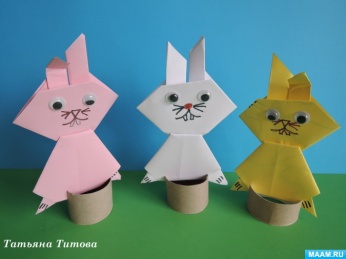 -Для пеньков разрезаем втулку от туалетной бумаги на 3 части и по бокам делаем надрезы. Или скрепляем степлером полоски картона.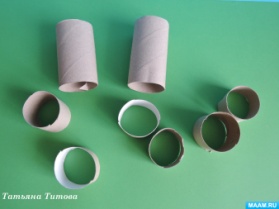 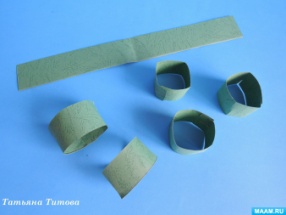 Способ изготовления морковки по схеме.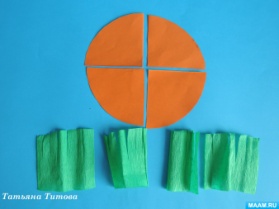 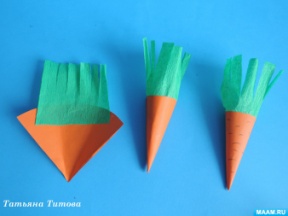 «Угощаем зайчиков морковкой»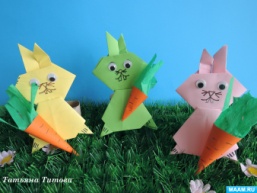 Физкультминутка «Зайцы и волк»Зайки скачут: скок, скок, скок,На зелененький лужок(прыжки на месте).Щиплют травку, кушают(приседания и наклоны,Осторожно слушают:Не идет ли волк(прикладывание ладони поочередно к правому и левому уху).На слова «Волк идет!»(садятся на стулья)Вот таких симпатичных зайчиков изготовили.Молодцы!Спасибо за внимание.